Наименование учреждения: СОПШДО №17Ф.И.О. – Скляр О.В.Должность – учитель Стаж работы – 33 годаКатегория – высшаяПредмет – физическая культураТема: Выполнение акробатических упражненийКласс: 5 «а»Краткосрочный планРаздел долгосрочного плана: Укрепление организма через гимнастику Раздел долгосрочного плана: Укрепление организма через гимнастику Раздел долгосрочного плана: Укрепление организма через гимнастику Раздел долгосрочного плана: Укрепление организма через гимнастику  Количество присутствующих:  Количество присутствующих: отсутствующих:Тема урокаТема урокаВыполнение акробатических упражненийВыполнение акробатических упражненийВыполнение акробатических упражненийВыполнение акробатических упражненийВыполнение акробатических упражненийЦели обучения, которые достигаются на данном уроке (ссылка на учебную программу)Цели обучения, которые достигаются на данном уроке (ссылка на учебную программу)5.1.2.2. Знать и уметь выполнять комбинации движений и их последовательность в некоторых упражнениях5.1.2.2. Знать и уметь выполнять комбинации движений и их последовательность в некоторых упражнениях5.1.2.2. Знать и уметь выполнять комбинации движений и их последовательность в некоторых упражнениях5.1.2.2. Знать и уметь выполнять комбинации движений и их последовательность в некоторых упражнениях5.1.2.2. Знать и уметь выполнять комбинации движений и их последовательность в некоторых упражненияхЦели урокаЦели урока Соблюдение техники безопасности на уроках гимнастики Закрепление техники кувырка вперед; техники кувырка назад; стойки на лопатках; соединение акробатических элементов.Показать значимость занятий гимнастикой для оздоровительного эффекта организма.  Развитие  координации движений, гибкости, ловкости. Соблюдение техники безопасности на уроках гимнастики Закрепление техники кувырка вперед; техники кувырка назад; стойки на лопатках; соединение акробатических элементов.Показать значимость занятий гимнастикой для оздоровительного эффекта организма.  Развитие  координации движений, гибкости, ловкости. Соблюдение техники безопасности на уроках гимнастики Закрепление техники кувырка вперед; техники кувырка назад; стойки на лопатках; соединение акробатических элементов.Показать значимость занятий гимнастикой для оздоровительного эффекта организма.  Развитие  координации движений, гибкости, ловкости. Соблюдение техники безопасности на уроках гимнастики Закрепление техники кувырка вперед; техники кувырка назад; стойки на лопатках; соединение акробатических элементов.Показать значимость занятий гимнастикой для оздоровительного эффекта организма.  Развитие  координации движений, гибкости, ловкости. Соблюдение техники безопасности на уроках гимнастики Закрепление техники кувырка вперед; техники кувырка назад; стойки на лопатках; соединение акробатических элементов.Показать значимость занятий гимнастикой для оздоровительного эффекта организма.  Развитие  координации движений, гибкости, ловкости.Критерии оцениванияКритерии оцениванияВсе учащиеся смогут: знать технику безопасности при выполнении упражнений, выполнять специальные упражнения на гибкость и общеразвивающие упражнения, акробатические упражнения.
Многие учащиеся смогут: выполнить кувырок вперед и кувырок назад, стойку на лопатках.
Некоторые учащиеся смогут: технически  правильно выполнить акробатические упражнения и соединить акробатические элементы в комбинацию.Все учащиеся смогут: знать технику безопасности при выполнении упражнений, выполнять специальные упражнения на гибкость и общеразвивающие упражнения, акробатические упражнения.
Многие учащиеся смогут: выполнить кувырок вперед и кувырок назад, стойку на лопатках.
Некоторые учащиеся смогут: технически  правильно выполнить акробатические упражнения и соединить акробатические элементы в комбинацию.Все учащиеся смогут: знать технику безопасности при выполнении упражнений, выполнять специальные упражнения на гибкость и общеразвивающие упражнения, акробатические упражнения.
Многие учащиеся смогут: выполнить кувырок вперед и кувырок назад, стойку на лопатках.
Некоторые учащиеся смогут: технически  правильно выполнить акробатические упражнения и соединить акробатические элементы в комбинацию.Все учащиеся смогут: знать технику безопасности при выполнении упражнений, выполнять специальные упражнения на гибкость и общеразвивающие упражнения, акробатические упражнения.
Многие учащиеся смогут: выполнить кувырок вперед и кувырок назад, стойку на лопатках.
Некоторые учащиеся смогут: технически  правильно выполнить акробатические упражнения и соединить акробатические элементы в комбинацию.Все учащиеся смогут: знать технику безопасности при выполнении упражнений, выполнять специальные упражнения на гибкость и общеразвивающие упражнения, акробатические упражнения.
Многие учащиеся смогут: выполнить кувырок вперед и кувырок назад, стойку на лопатках.
Некоторые учащиеся смогут: технически  правильно выполнить акробатические упражнения и соединить акробатические элементы в комбинацию.Привитие ценностейПривитие ценностейСпособствование целеустремленности, трудолюбия, настойчивости.Способствование целеустремленности, трудолюбия, настойчивости.Способствование целеустремленности, трудолюбия, настойчивости.Способствование целеустремленности, трудолюбия, настойчивости.Способствование целеустремленности, трудолюбия, настойчивости.Языковые целиЯзыковые целиУчащиеся могут понять термины: «группировка», « перекаты», «кувырок», « стойка на лопатках», «комбинация».Учащиеся могут понять термины: «группировка», « перекаты», «кувырок», « стойка на лопатках», «комбинация».Учащиеся могут понять термины: «группировка», « перекаты», «кувырок», « стойка на лопатках», «комбинация».Учащиеся могут понять термины: «группировка», « перекаты», «кувырок», « стойка на лопатках», «комбинация».Учащиеся могут понять термины: «группировка», « перекаты», «кувырок», « стойка на лопатках», «комбинация».Предыдущее обучениеПредыдущее обучениеПравила техники безопасности на уроках гимнастики при выполнении акробатических упражнений; разучивание  акробатических упражненийПравила техники безопасности на уроках гимнастики при выполнении акробатических упражнений; разучивание  акробатических упражненийПравила техники безопасности на уроках гимнастики при выполнении акробатических упражнений; разучивание  акробатических упражненийПравила техники безопасности на уроках гимнастики при выполнении акробатических упражнений; разучивание  акробатических упражненийПравила техники безопасности на уроках гимнастики при выполнении акробатических упражнений; разучивание  акробатических упражненийМежпредметные связиМежпредметные связиФизика,  анатомия, биомеханика.Физика,  анатомия, биомеханика.Физика,  анатомия, биомеханика.Физика,  анатомия, биомеханика.Физика,  анатомия, биомеханика.Использование ИКТИспользование ИКТПросмотр видеофрагментов, по технике выполнения акробатических упражненийПросмотр видеофрагментов, по технике выполнения акробатических упражненийПросмотр видеофрагментов, по технике выполнения акробатических упражненийПросмотр видеофрагментов, по технике выполнения акробатических упражненийПросмотр видеофрагментов, по технике выполнения акробатических упражненийХод урокаХод урокаХод урокаХод урокаХод урокаХод урокаХод урокаЗапланированные этапы урокаЗапланированная деятельность на урокеЗапланированная деятельность на урокеЗапланированная деятельность на урокеЗапланированная деятельность на урокеРесурсыРесурсыНачало урока15 минут             2 минуты6 минутАктивный метод обучения7 минутОрганизационный момент: Создание коллаборативной среды. Игра: "Верно-неверно"- развитие внимания и повторение правил безопасного поведения на уроках физкультуры и гимнастики.
- Ребята, если я произнесу верное высказывание (правило), вы маршируете, если я произнесу ложное высказывание, приседайте. 
Объяснение темы урока: закрепление техники кувырка вперед и назад в группировке в упор присев; стойка на лопатках; соединение акробатических элементов в комбинацию.Объяснение о критериях оценивания:Нужна помощь:знание правил техники безопасности, умение выполнять специальные упражнения на гибкость и общеразвивающие упражнения,  выполнять акробатические упражненияЕсть над чем работать:знание правил техники безопасности, умение выполнять общеразвивающие упражнения ,после выполнения кувырка вперед и назад прийти в и.п.- упор присев.Достиг: знание правил техники безопасности, умение выполнять специальные        упражнения на гибкость и общеразвивающие упражнения , технически правильно выполнить акробатические упражнения и соединение акробатических упражнений в комбинацию.      4.Комплекс общеразвивающих упражнений выполнять игровым методом. Игра «День, ночь». Класс делится на две команды, одна команда –«день», вторая –«ночь». Учитель показывает общеразвивающие  упражнения, учащиеся выполняют. По команде «день», команда убегает, а команда «ночь» - догоняет.1. И.п. – стойка ноги врозь, руки на пояс.1–4 – круговые вращения головой вправо;5–8 – то же влево.В положении головы внизу выполняется выдох, вверху – вдох.2. И.п. – о.с.1 – левую ногу отвести влево на носок, правая рука вверх, левая на пояс – вдох;2–3 – два наклона туловища влево – выдох;4 – и.п.;5–8 – то же вправо, сменив положение рук и ног.3. И.п. – стойка ноги врозь, руки на пояс.1 – наклон туловища к правой ноге – выдох;2 – наклон туловища вперед – вдох;3 – наклон туловища к левой ноге – выдох,4 – и.п. – вдох.4. И.п. – стойка ноги врозь, руки на пояс.1–4 – круговые вращения туловища в правую сторону – вдох;5–8 – то же влево – выдох.5. И.п. – полуприсед, руки на колени.1–4 – круговые вращения коленей в правую сторону – вдох;5–8 – то же влево – выдох.6. И.п. – руки на пояс.1 – выпад правой вперед, руки в стороны;2–7 – пружинистые покачивания в выпаде вверх – вниз;8 – и.п.;9–16 – то же, сменив положение ног.Дыхание не задерживать.7. И.п. – стойка ноги врозь, руки вперед-в стороны.1 – мах правой ногой влево – выдох;2 – и.п. – вдох;3 – мах левой ногой вправо – выдох;4 – и.п. – вдох.6. Упражнения на восстановление дыхания.Организационный момент: Создание коллаборативной среды. Игра: "Верно-неверно"- развитие внимания и повторение правил безопасного поведения на уроках физкультуры и гимнастики.
- Ребята, если я произнесу верное высказывание (правило), вы маршируете, если я произнесу ложное высказывание, приседайте. 
Объяснение темы урока: закрепление техники кувырка вперед и назад в группировке в упор присев; стойка на лопатках; соединение акробатических элементов в комбинацию.Объяснение о критериях оценивания:Нужна помощь:знание правил техники безопасности, умение выполнять специальные упражнения на гибкость и общеразвивающие упражнения,  выполнять акробатические упражненияЕсть над чем работать:знание правил техники безопасности, умение выполнять общеразвивающие упражнения ,после выполнения кувырка вперед и назад прийти в и.п.- упор присев.Достиг: знание правил техники безопасности, умение выполнять специальные        упражнения на гибкость и общеразвивающие упражнения , технически правильно выполнить акробатические упражнения и соединение акробатических упражнений в комбинацию.      4.Комплекс общеразвивающих упражнений выполнять игровым методом. Игра «День, ночь». Класс делится на две команды, одна команда –«день», вторая –«ночь». Учитель показывает общеразвивающие  упражнения, учащиеся выполняют. По команде «день», команда убегает, а команда «ночь» - догоняет.1. И.п. – стойка ноги врозь, руки на пояс.1–4 – круговые вращения головой вправо;5–8 – то же влево.В положении головы внизу выполняется выдох, вверху – вдох.2. И.п. – о.с.1 – левую ногу отвести влево на носок, правая рука вверх, левая на пояс – вдох;2–3 – два наклона туловища влево – выдох;4 – и.п.;5–8 – то же вправо, сменив положение рук и ног.3. И.п. – стойка ноги врозь, руки на пояс.1 – наклон туловища к правой ноге – выдох;2 – наклон туловища вперед – вдох;3 – наклон туловища к левой ноге – выдох,4 – и.п. – вдох.4. И.п. – стойка ноги врозь, руки на пояс.1–4 – круговые вращения туловища в правую сторону – вдох;5–8 – то же влево – выдох.5. И.п. – полуприсед, руки на колени.1–4 – круговые вращения коленей в правую сторону – вдох;5–8 – то же влево – выдох.6. И.п. – руки на пояс.1 – выпад правой вперед, руки в стороны;2–7 – пружинистые покачивания в выпаде вверх – вниз;8 – и.п.;9–16 – то же, сменив положение ног.Дыхание не задерживать.7. И.п. – стойка ноги врозь, руки вперед-в стороны.1 – мах правой ногой влево – выдох;2 – и.п. – вдох;3 – мах левой ногой вправо – выдох;4 – и.п. – вдох.6. Упражнения на восстановление дыхания.Организационный момент: Создание коллаборативной среды. Игра: "Верно-неверно"- развитие внимания и повторение правил безопасного поведения на уроках физкультуры и гимнастики.
- Ребята, если я произнесу верное высказывание (правило), вы маршируете, если я произнесу ложное высказывание, приседайте. 
Объяснение темы урока: закрепление техники кувырка вперед и назад в группировке в упор присев; стойка на лопатках; соединение акробатических элементов в комбинацию.Объяснение о критериях оценивания:Нужна помощь:знание правил техники безопасности, умение выполнять специальные упражнения на гибкость и общеразвивающие упражнения,  выполнять акробатические упражненияЕсть над чем работать:знание правил техники безопасности, умение выполнять общеразвивающие упражнения ,после выполнения кувырка вперед и назад прийти в и.п.- упор присев.Достиг: знание правил техники безопасности, умение выполнять специальные        упражнения на гибкость и общеразвивающие упражнения , технически правильно выполнить акробатические упражнения и соединение акробатических упражнений в комбинацию.      4.Комплекс общеразвивающих упражнений выполнять игровым методом. Игра «День, ночь». Класс делится на две команды, одна команда –«день», вторая –«ночь». Учитель показывает общеразвивающие  упражнения, учащиеся выполняют. По команде «день», команда убегает, а команда «ночь» - догоняет.1. И.п. – стойка ноги врозь, руки на пояс.1–4 – круговые вращения головой вправо;5–8 – то же влево.В положении головы внизу выполняется выдох, вверху – вдох.2. И.п. – о.с.1 – левую ногу отвести влево на носок, правая рука вверх, левая на пояс – вдох;2–3 – два наклона туловища влево – выдох;4 – и.п.;5–8 – то же вправо, сменив положение рук и ног.3. И.п. – стойка ноги врозь, руки на пояс.1 – наклон туловища к правой ноге – выдох;2 – наклон туловища вперед – вдох;3 – наклон туловища к левой ноге – выдох,4 – и.п. – вдох.4. И.п. – стойка ноги врозь, руки на пояс.1–4 – круговые вращения туловища в правую сторону – вдох;5–8 – то же влево – выдох.5. И.п. – полуприсед, руки на колени.1–4 – круговые вращения коленей в правую сторону – вдох;5–8 – то же влево – выдох.6. И.п. – руки на пояс.1 – выпад правой вперед, руки в стороны;2–7 – пружинистые покачивания в выпаде вверх – вниз;8 – и.п.;9–16 – то же, сменив положение ног.Дыхание не задерживать.7. И.п. – стойка ноги врозь, руки вперед-в стороны.1 – мах правой ногой влево – выдох;2 – и.п. – вдох;3 – мах левой ногой вправо – выдох;4 – и.п. – вдох.6. Упражнения на восстановление дыхания.Организационный момент: Создание коллаборативной среды. Игра: "Верно-неверно"- развитие внимания и повторение правил безопасного поведения на уроках физкультуры и гимнастики.
- Ребята, если я произнесу верное высказывание (правило), вы маршируете, если я произнесу ложное высказывание, приседайте. 
Объяснение темы урока: закрепление техники кувырка вперед и назад в группировке в упор присев; стойка на лопатках; соединение акробатических элементов в комбинацию.Объяснение о критериях оценивания:Нужна помощь:знание правил техники безопасности, умение выполнять специальные упражнения на гибкость и общеразвивающие упражнения,  выполнять акробатические упражненияЕсть над чем работать:знание правил техники безопасности, умение выполнять общеразвивающие упражнения ,после выполнения кувырка вперед и назад прийти в и.п.- упор присев.Достиг: знание правил техники безопасности, умение выполнять специальные        упражнения на гибкость и общеразвивающие упражнения , технически правильно выполнить акробатические упражнения и соединение акробатических упражнений в комбинацию.      4.Комплекс общеразвивающих упражнений выполнять игровым методом. Игра «День, ночь». Класс делится на две команды, одна команда –«день», вторая –«ночь». Учитель показывает общеразвивающие  упражнения, учащиеся выполняют. По команде «день», команда убегает, а команда «ночь» - догоняет.1. И.п. – стойка ноги врозь, руки на пояс.1–4 – круговые вращения головой вправо;5–8 – то же влево.В положении головы внизу выполняется выдох, вверху – вдох.2. И.п. – о.с.1 – левую ногу отвести влево на носок, правая рука вверх, левая на пояс – вдох;2–3 – два наклона туловища влево – выдох;4 – и.п.;5–8 – то же вправо, сменив положение рук и ног.3. И.п. – стойка ноги врозь, руки на пояс.1 – наклон туловища к правой ноге – выдох;2 – наклон туловища вперед – вдох;3 – наклон туловища к левой ноге – выдох,4 – и.п. – вдох.4. И.п. – стойка ноги врозь, руки на пояс.1–4 – круговые вращения туловища в правую сторону – вдох;5–8 – то же влево – выдох.5. И.п. – полуприсед, руки на колени.1–4 – круговые вращения коленей в правую сторону – вдох;5–8 – то же влево – выдох.6. И.п. – руки на пояс.1 – выпад правой вперед, руки в стороны;2–7 – пружинистые покачивания в выпаде вверх – вниз;8 – и.п.;9–16 – то же, сменив положение ног.Дыхание не задерживать.7. И.п. – стойка ноги врозь, руки вперед-в стороны.1 – мах правой ногой влево – выдох;2 – и.п. – вдох;3 – мах левой ногой вправо – выдох;4 – и.п. – вдох.6. Упражнения на восстановление дыхания.Карточки с дескрипторами. Свисток.Карточки с дескрипторами. Свисток.Середина урока25 минут5 минутДифференцированный подход17 минутАктивный метод обучения           3 минуты1. Просмотр карточек с техникой выполнения кувырков вперед и назад, стойки на лопатках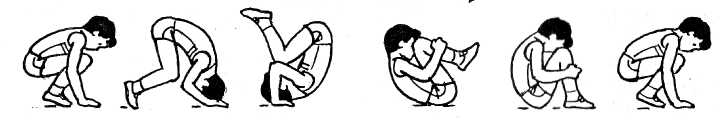 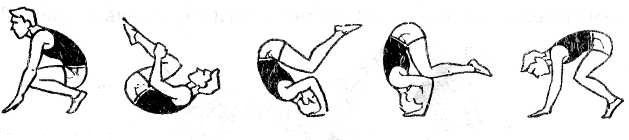 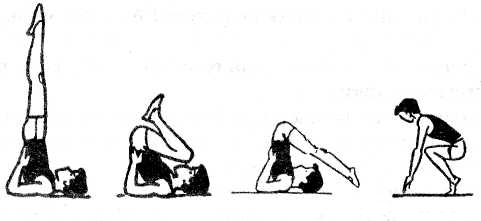  Обсуждение с учащимися об ошибках, которые допускаются при выполнении техники кувырка вперед, кувырка назад, стойки на лопатках2. Класс разделить на 2 группы.  Учащиеся работают в группах, которым раздаются задания, соответствующие уровню учащихся. В каждой группе выбирается лидер.1 группаГруппировка в положении сидя, в приседе, лежа на спине.Кувырки вперед Кувырки назадСтойка на лопатках 2 группа      *    два кувырка вперед      *    два кувырка назад      *    стойка на лопатках      *    соединение акробатических элементов в комбинацию 3.Типичные ошибки при выполнении.  Колени не плотно подтянуты к груди. Спина не округлена Отсутствие отталкивания ногами. Опора руками сзади при переходе в упор присев Разгибание ног в момент постановки рук и переворачивания через голову  Напряженность (скованность) движений. Отсутствие опоры и отжимания на руках в момент переворачивания через голову4.Эстафеты с применением гимнастических снарядов1. Просмотр карточек с техникой выполнения кувырков вперед и назад, стойки на лопатках Обсуждение с учащимися об ошибках, которые допускаются при выполнении техники кувырка вперед, кувырка назад, стойки на лопатках2. Класс разделить на 2 группы.  Учащиеся работают в группах, которым раздаются задания, соответствующие уровню учащихся. В каждой группе выбирается лидер.1 группаГруппировка в положении сидя, в приседе, лежа на спине.Кувырки вперед Кувырки назадСтойка на лопатках 2 группа      *    два кувырка вперед      *    два кувырка назад      *    стойка на лопатках      *    соединение акробатических элементов в комбинацию 3.Типичные ошибки при выполнении.  Колени не плотно подтянуты к груди. Спина не округлена Отсутствие отталкивания ногами. Опора руками сзади при переходе в упор присев Разгибание ног в момент постановки рук и переворачивания через голову  Напряженность (скованность) движений. Отсутствие опоры и отжимания на руках в момент переворачивания через голову4.Эстафеты с применением гимнастических снарядов1. Просмотр карточек с техникой выполнения кувырков вперед и назад, стойки на лопатках Обсуждение с учащимися об ошибках, которые допускаются при выполнении техники кувырка вперед, кувырка назад, стойки на лопатках2. Класс разделить на 2 группы.  Учащиеся работают в группах, которым раздаются задания, соответствующие уровню учащихся. В каждой группе выбирается лидер.1 группаГруппировка в положении сидя, в приседе, лежа на спине.Кувырки вперед Кувырки назадСтойка на лопатках 2 группа      *    два кувырка вперед      *    два кувырка назад      *    стойка на лопатках      *    соединение акробатических элементов в комбинацию 3.Типичные ошибки при выполнении.  Колени не плотно подтянуты к груди. Спина не округлена Отсутствие отталкивания ногами. Опора руками сзади при переходе в упор присев Разгибание ног в момент постановки рук и переворачивания через голову  Напряженность (скованность) движений. Отсутствие опоры и отжимания на руках в момент переворачивания через голову4.Эстафеты с применением гимнастических снарядов1. Просмотр карточек с техникой выполнения кувырков вперед и назад, стойки на лопатках Обсуждение с учащимися об ошибках, которые допускаются при выполнении техники кувырка вперед, кувырка назад, стойки на лопатках2. Класс разделить на 2 группы.  Учащиеся работают в группах, которым раздаются задания, соответствующие уровню учащихся. В каждой группе выбирается лидер.1 группаГруппировка в положении сидя, в приседе, лежа на спине.Кувырки вперед Кувырки назадСтойка на лопатках 2 группа      *    два кувырка вперед      *    два кувырка назад      *    стойка на лопатках      *    соединение акробатических элементов в комбинацию 3.Типичные ошибки при выполнении.  Колени не плотно подтянуты к груди. Спина не округлена Отсутствие отталкивания ногами. Опора руками сзади при переходе в упор присев Разгибание ног в момент постановки рук и переворачивания через голову  Напряженность (скованность) движений. Отсутствие опоры и отжимания на руках в момент переворачивания через голову4.Эстафеты с применением гимнастических снарядов Гимнастические маты, карточки с заданиемГимнастические скамейкиКарточки с техникой выполнения акробатических элементов Гимнастические маты, карточки с заданиемГимнастические скамейкиКарточки с техникой выполнения акробатических элементовКонец урока5 минутВ конце урока расположить учащихся в круг, подведение итогов относительно цели и урока в целом. Раздать заранее приготовленные карточки с вопросам. Провести в форме письменного опроса- метод незаконченного предложения(рефлексия).Мне больше всего удалось….Я могу себя похвалить за….На мой взгляд не удалось…. потому что….На будущее я учту…Домашнее задание: Ежедневно выполнять комплекс упражнений на гибкость.При организационном уходе из спортивного зала, каждый учащейся подходит к «лестнице успеха» и маркером пишет свое имя на одной из ступеней:ДостигЕсть над чем работатьНужна помощьВ конце урока расположить учащихся в круг, подведение итогов относительно цели и урока в целом. Раздать заранее приготовленные карточки с вопросам. Провести в форме письменного опроса- метод незаконченного предложения(рефлексия).Мне больше всего удалось….Я могу себя похвалить за….На мой взгляд не удалось…. потому что….На будущее я учту…Домашнее задание: Ежедневно выполнять комплекс упражнений на гибкость.При организационном уходе из спортивного зала, каждый учащейся подходит к «лестнице успеха» и маркером пишет свое имя на одной из ступеней:ДостигЕсть над чем работатьНужна помощьВ конце урока расположить учащихся в круг, подведение итогов относительно цели и урока в целом. Раздать заранее приготовленные карточки с вопросам. Провести в форме письменного опроса- метод незаконченного предложения(рефлексия).Мне больше всего удалось….Я могу себя похвалить за….На мой взгляд не удалось…. потому что….На будущее я учту…Домашнее задание: Ежедневно выполнять комплекс упражнений на гибкость.При организационном уходе из спортивного зала, каждый учащейся подходит к «лестнице успеха» и маркером пишет свое имя на одной из ступеней:ДостигЕсть над чем работатьНужна помощьВ конце урока расположить учащихся в круг, подведение итогов относительно цели и урока в целом. Раздать заранее приготовленные карточки с вопросам. Провести в форме письменного опроса- метод незаконченного предложения(рефлексия).Мне больше всего удалось….Я могу себя похвалить за….На мой взгляд не удалось…. потому что….На будущее я учту…Домашнее задание: Ежедневно выполнять комплекс упражнений на гибкость.При организационном уходе из спортивного зала, каждый учащейся подходит к «лестнице успеха» и маркером пишет свое имя на одной из ступеней:ДостигЕсть над чем работатьНужна помощьКарточки с вопросами. Маркеры, ватман, ручки.Карточки с вопросами. Маркеры, ватман, ручки.Дифференциация – каким образом Вы планируете оказать больше поддержки? Какие задачи Вы планируете поставить перед более способными учащимися?Дифференциация – каким образом Вы планируете оказать больше поддержки? Какие задачи Вы планируете поставить перед более способными учащимися?Дифференциация – каким образом Вы планируете оказать больше поддержки? Какие задачи Вы планируете поставить перед более способными учащимися?Оценивание – как Вы планируете проверить уровень усвоения материала учащимися?Оценивание – как Вы планируете проверить уровень усвоения материала учащимися?Здоровье и соблюдение техники безопасности

Здоровье и соблюдение техники безопасности

Методом наглядных пособий, многократного повторения,  выявления и исправления ошибок.Составить комбинацию акробатических упражнений из 6-8 элементовМетодом наглядных пособий, многократного повторения,  выявления и исправления ошибок.Составить комбинацию акробатических упражнений из 6-8 элементовМетодом наглядных пособий, многократного повторения,  выявления и исправления ошибок.Составить комбинацию акробатических упражнений из 6-8 элементов  По критериям оценивания. Самооценивание,  взаимооценивание.  По критериям оценивания. Самооценивание,  взаимооценивание.Соблюдение техники безопасности  во время выполнения акробатических упражнений  и всего урока.Соблюдение техники безопасности  во время выполнения акробатических упражнений  и всего урока.Рефлексия по урокуРефлексия по урокуРефлексия по урокуОбщая оценкаКакие два аспекта урока прошли хорошо (подумайте как о преподавании, так и об обучении)?1:2:Что могло бы способствовать улучшению урока (подумайте как о преподавании, так и об обучении)?1: 2:Что я выявил за время урока о классе или достижениях/трудностях отдельных учеников, на что необходимо обратить внимание на последующих уроках?Общая оценкаКакие два аспекта урока прошли хорошо (подумайте как о преподавании, так и об обучении)?1:2:Что могло бы способствовать улучшению урока (подумайте как о преподавании, так и об обучении)?1: 2:Что я выявил за время урока о классе или достижениях/трудностях отдельных учеников, на что необходимо обратить внимание на последующих уроках?Общая оценкаКакие два аспекта урока прошли хорошо (подумайте как о преподавании, так и об обучении)?1:2:Что могло бы способствовать улучшению урока (подумайте как о преподавании, так и об обучении)?1: 2:Что я выявил за время урока о классе или достижениях/трудностях отдельных учеников, на что необходимо обратить внимание на последующих уроках?Общая оценкаКакие два аспекта урока прошли хорошо (подумайте как о преподавании, так и об обучении)?1:2:Что могло бы способствовать улучшению урока (подумайте как о преподавании, так и об обучении)?1: 2:Что я выявил за время урока о классе или достижениях/трудностях отдельных учеников, на что необходимо обратить внимание на последующих уроках?Общая оценкаКакие два аспекта урока прошли хорошо (подумайте как о преподавании, так и об обучении)?1:2:Что могло бы способствовать улучшению урока (подумайте как о преподавании, так и об обучении)?1: 2:Что я выявил за время урока о классе или достижениях/трудностях отдельных учеников, на что необходимо обратить внимание на последующих уроках?Общая оценкаКакие два аспекта урока прошли хорошо (подумайте как о преподавании, так и об обучении)?1:2:Что могло бы способствовать улучшению урока (подумайте как о преподавании, так и об обучении)?1: 2:Что я выявил за время урока о классе или достижениях/трудностях отдельных учеников, на что необходимо обратить внимание на последующих уроках?Общая оценкаКакие два аспекта урока прошли хорошо (подумайте как о преподавании, так и об обучении)?1:2:Что могло бы способствовать улучшению урока (подумайте как о преподавании, так и об обучении)?1: 2:Что я выявил за время урока о классе или достижениях/трудностях отдельных учеников, на что необходимо обратить внимание на последующих уроках?